Publicado en  el 02/02/2017 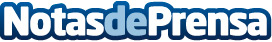 INCIBE crea un curso de ciberseguridad para micropymes y autónomos INCIBE ha creado un curso de ciberseguridad para micropymes y autónomos online y gratuito con el que podrás estar seguro de verdadDatos de contacto:Nota de prensa publicada en: https://www.notasdeprensa.es/incibe-crea-un-curso-de-ciberseguridad-para Categorias: Nacional E-Commerce Ciberseguridad Recursos humanos Cursos http://www.notasdeprensa.es